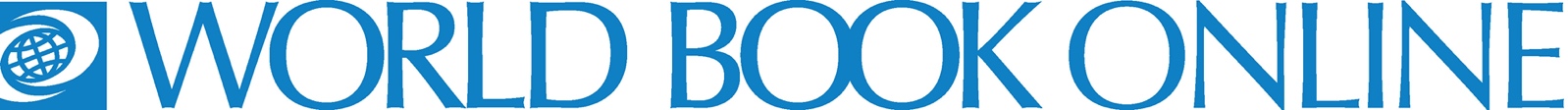 Great news! Our school has a subscription to World Book Online! This means you have FREE access from home or on the go with any internet-connected device.What is World Book Online?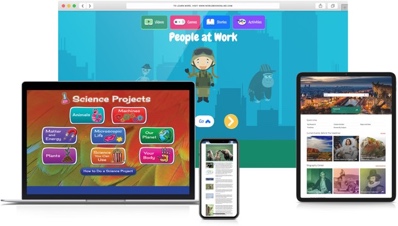 A safe, trusted, 21st-century learning environment for students.Homework helpRead stories, articles, and current eventsComplete activities and WebquestsPlay educational gamesInteractive mapsCitation builderLearn how to do researchExplore pictures and videosFind reliable information for assignments and projectsEncourage Learning Anytime, Anywhere!Username: Password: 